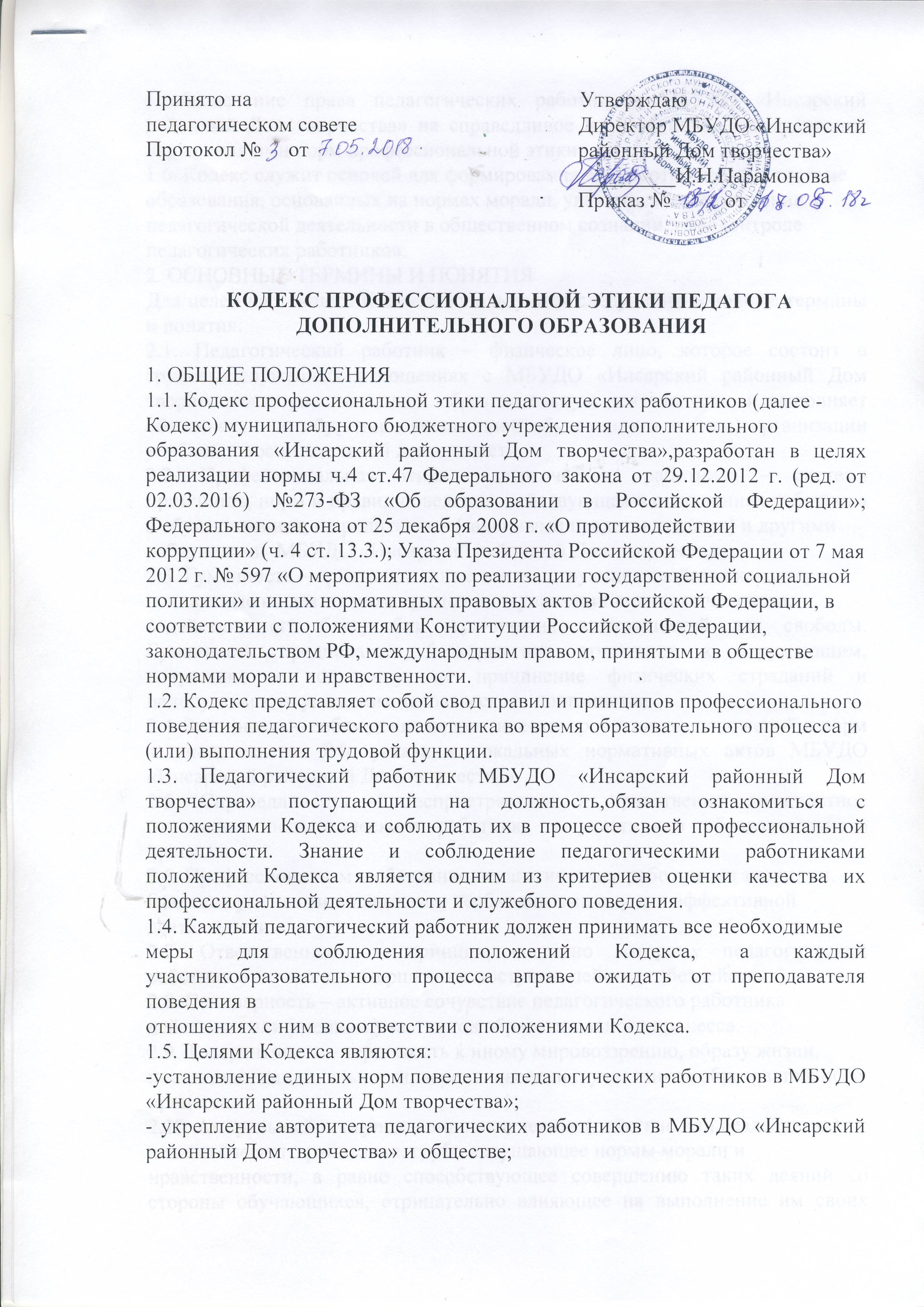 - обеспечение права педагогических работников МБУДО «Инсарский районный Дом творчества» на справедливое и объективное расследование нарушения ими норм профессиональной этики.1.6. Кодекс служит основой для формирования взаимоотношений в системеобразования, основанных на нормах морали, уважительном отношении кпедагогической деятельности в общественном сознании, самоконтролепедагогических работников.2. ОСНОВНЫЕ ТЕРМИНЫ И ПОНЯТИЯДля целей настоящего Кодекса используются следующие основные термины и понятия:2.1. Педагогический работник – физическое лицо, которое состоит в трудовых,служебных отношениях с МБУДО «Инсарский районный Дом творчества» осуществляющей образовательную деятельность, и выполняет обязанности по обучению, воспитанию обучающихся и (или) организации учебной и воспитательной деятельности.2.2. Профессиональная этика педагогического работника – система принципов, норм и правил поведения, действующая в отношениях работника с обучающимися, их родителями (законными представителями) и другимиработниками  МБУДО «Инсарский районный Дом творчества».  2.3. Гуманность – принцип, а также соответствующие свойства характера,основанные на деятельном признании и уважении личности человека,содействие его благу без ограничения возможностей для свободы. Гуманность предполагает бескорыстное отношение к окружающим, сочувствие и поддержку, не причинение физических страданий и недопустимость унижения человеческого достоинства.2.4. Законность – соблюдение педагогическим работником положений и нормзаконодательства РФ, устава и локальных нормативных актов МБУДО «Инсарский районный Дом творчества».2.5. Справедливость – беспристрастное и нравственно должностное отношение педагогического работника к участникам образовательного процесса.2.6. Профессионализм – обладание педагогическим работником знаниями,владение умениями и навыками, необходимыми ему для эффективнойдеятельности.2.7. Ответственность – принцип, согласно которому педагогический работник отвечает за совершенные поступки, действия (бездействия).2.8. Солидарность – активное сочувствие педагогического работникадействиям или умениям участников образовательного процесса.2.9. Толерантность – терпимость к иному мировоззрению, образу жизни,поведению, национальности, вероисповеданию участников образовательногопроцесса.2.10. Аморальный поступок – виновное деяние (действие или бездействие)педагогического работника, грубо нарушающее нормы морали инравственности, а равно способствующее совершению таких деяний со стороны обучающихся, отрицательно влияющее на выполнение им своих трудовых функций, унижающее честь и достоинство педагогических работников перед обучающимися и (или) их родителями (законными представителями).2.11. Подарок – безвозмездная передача имущественных ценностей лицом,которому они принадлежат, в собственность другому лицу, за которуюпоследнее лицо не обязано платить обычную цену.2.12. Конфликт интересов педагогического работника – ситуация, при которой у педагогического работника при осуществлении им профессиональной деятельности возникает личная заинтересованность в получении материальной выгоды или иного преимущества и которая влияет или может повлиять на надлежащее исполнение педагогическим работником профессиональных обязанностей вследствие противоречия между его личной заинтересованностью и интересами обучающегося, родителей или законных представителей несовершеннолетнего обучающегося.3. ЭТИЧЕСКИЕ ПРИНЦИПЫ И ПРАВИЛА ПРОФЕССИОНАЛЬНОГОПОВЕДЕНИЯ ПЕДАГОГИЧЕСКОГО РАБОТНИКА3.1. При выполнении трудовых обязанностей педагогическому работникуследует исходить из конституционного положения о том, что человек, его права и свободы являются высшей ценностью, каждый гражданин имеет право на неприкосновенность частной жизни, личную и семейную тайну, защиту чести, достоинства, своего доброго имени.3.2. Принципами профессионального поведения педагогического работникаявляются: гуманность, законность, справедливость, профессионализм,ответственность, солидарность и толерантность.3.3. В своей деятельности педагогический работник проявляет терпимость иуважение к обычаям и традициям народов РФ и других государств, учитывает культурные и иные особенности различных этнических, социальных групп и конфессий, способствует межнациональному и межконфессиональному согласию обучающихся.3.4. Педагогический работник осуществляет свою деятельность на высокомпрофессиональном уровне, постоянно стремится к совершенствованию своихзнаний, умений, навыков, методологии обучения, занимает активнуюжизненную позицию.3.5. Педагогический работник дорожит своей репутацией и добрым именемподает своим поведением положительный пример всем участникам образовательного процесса.3.6. Педагогический работник соблюдает правила русского языка, культуруустной и письменной речи, не использует сам и не допускает использования в присутствии участников образовательного процесса ругательств, вульгаризмов, грубых или оскорбительных фраз.3.7. Педагогический работник способствует реализации права на получениеобразования всех детей независимо от их пола, возраста, расовой инациональной принадлежности, социального статуса, религиозных убеждений, материального положения.3.8. Педагогический работник уважает честь и достоинство обучающихся идругих участников образовательных отношений, защищает обучающихся отлюбых форм проявления жестокости и унижения.3.9. Педагогический работник стремится к повышению положительнойучебно-познавательной мотивации обучающихся, к укреплению в них веры всобственные силы, развивает у них познавательную активность, самостоятельность, инициативу, творческие способности, формируетгражданскую позицию, способность к труду, культуру здорового и безопасного образа жизни.3.10. В своей профессиональной деятельности педагогический работник:- учитывает особенности психофизического развития обучающихся исостояние их здоровья;- применяет педагогически обоснованные и обеспечивающие высокоекачество образования формы, методы обучения, воспитания;- соблюдает специальные условия, необходимые для получениядополнительного образования лицами с ограниченными возможностямиздоровья.3.11. Педагогический работник может проводить педагогические исследования только при условии добровольного согласия родителей (законных представителей) обучающегося, принимающего участие в исследовании.3.12. Во взаимоотношениях с коллегами педагогический работник обязан быть честным, справедливым, порядочным, с уважением относится к их знаниям и опыту, при необходимости оказывать им профессиональную помощь и поддержку.3.13. Педагогический работник высказывает критику в адрес коллегаргументированно, конструктивно, без использования оскорбительных слов.Критике подлежат профессиональные действия, но не личность коллег.3.14. Педагогический работник не имеет права допускать негативныевысказывания о своих коллегах и их работе в присутствии обучающихся и ихродителей (законных представителей).3.15. Педагогический работник добровольно и сознательно осуществляетпомощь родителям (законным представителям) в решении вопросов, связанных с процессом образования и воспитания их детей при их добровольном согласии.3.16. Педагогический работник не вправе препятствовать родителю (законному представителю) обучающегося в получении дополнительного образования, в защите законных прав и интересов ребенка, в участии в управлении МБУДО «Инсарский районный Дом творчества».3.17. Педагогический работник не вправе препятствовать родителю (законному представителю), решившему доверить дальнейшее развитие и воспитание своего ребенка другому педагогу.3.18. Педагогический работник не вправе подвергать критике внутрисемейные ценности и верования обучающегося.3.19. Педагогический работник хранит в тайне информацию об обучающихся, доверенную ему участниками образовательного процесса, в т.ч. высказанное мнение о родителях (законных представителях), преподавателях, за исключением случаев, предусмотренных законодательством.3.20. Педагогический работник не вступает с обучающимся в финансовыеотношения.4.ТРЕБОВАНИЯ К ВНЕШНЕМУ ВИДУ ПЕДАГОГИЧЕСКОГО РАБОТНИКА4.1. Внешний вид педагогического работника при выполнении им трудовыхобязанностей должен способствовать формированию уважительного отношенияв обществе к педагогическим работникам и организациям, осуществляющимобразовательную деятельность.4.2. Приходя на занятие, педагогический работник должен быть аккуратно одет.Одежда не должна быть яркой и вызывающей и противоречить общепринятым нормам приличия. 4.3. Не допускается ношение одежды, указывающей на принадлежность к тойили иной национальности, религии.4.4. Выражение лица педагога, мимика, жесты должны бытьдоброжелательными и располагающими к себе.5. КОНФЛИКТ ИНТЕРЕСОВ5.1. Педагогический работник использует имеющиеся в его распоряженииресурсы МБУДО «Инсарский районный Дом творчества» бережно, максимально эффективно и исключительно в рабочих целях.5.2. Педагогический работник должен избегать ситуаций, при которых у негоможет возникнуть конфликт интересов.5.3. В случае возникновения конфликта интересов педагогический работникдолжен проинформировать об этом своего непосредственного руководителя.6. ОТВЕТСТВЕННОСТЬ ЗА НАРУШЕНИЕ ПОЛОЖЕНИЙ КОДЕКСА6.1. Соблюдение педагогическим работником положений Кодекса являетсяодним из критериев оценки его профессиональной деятельности.6.2. Факты нарушения педагогическим работником правил и принциповпедагогической этики и норм профессионального поведения, предусмотренных Кодексом, рассматриваются на заседаниях коллегиальных органов управления, предусмотренных уставом МБУДО «Инсарский районный Дом творчества» и комиссии по урегулированиюспоров между участниками образовательных отношений.6.3. Соблюдение педагогическим работником положений Кодекса можетучитываться при проведении аттестации педагогических работников насоответствие занимаемой должности, при применении дисциплинарныхвзысканий в случае совершения работником, выполняющим воспитательныефункции, аморального поступка, несовместимого с продолжением даннойработы, а также при поощрении работников, добросовестно исполняющихтрудовые обязанности.6.4. При наличии в действиях (бездействии) признаков аморального поступкапедагогический работник, может быть, подвергнут мерам дисциплинарноговзыскания в соответствии с Трудовым кодексом Российской Федерации от30.12.2001 №197-ФЗ__